МИНИСТЕРСТВО ВЫСШЕГО И СРЕДНЕГО СПЕЦИАЛЬНОГО ОБРАЗОВАНИЯРЕСПУБЛИКИ УЗБЕКИСТАНТАШКЕНТСКИЙ ГОСУДАРСТВЕННЫЙ ЭКОНОМИЧЕСКИЙ УНИВЕРСИТЕТ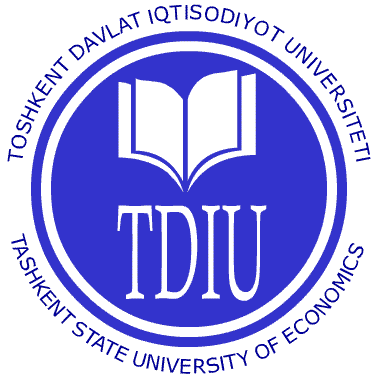 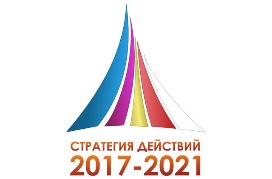 ПРОГРАММАМеждународной научно-практическойконференции“СТРАТЕГИЯ ДЕЙСТВИЙ РЕСПУБЛИКИ УЗБЕКИСТАН: МАКРОЭКОНОМИЧЕСКАЯ СТАБИЛЬНОСТЬ, ИНВЕСТИЦИОННАЯ АКТИВНОСТЬ И ПЕРСПЕКТИВЫ ИННОВАЦИОННОГО РАЗВИТИЯ”Ташкент, 28 мая 2018 г.ПРОГРАММА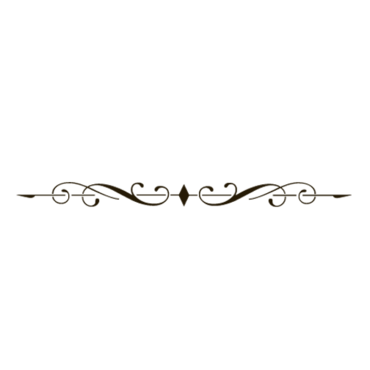 СООРГАНИЗАТОРЫ:09.00 – 09.30Регистрация участников09.30 – 10.00Пресс-подходПЕРВОЕ ПЛЕНАРНОЕ ЗАСЕДАНИЕПЕРВОЕ ПЛЕНАРНОЕ ЗАСЕДАНИЕ10.00 – 10.10ОткрытиеБаходир Юнусович Ходиев – Ректор Ташкентского государственного экономического университетаСтратегия действий по пяти приоритетным направлениям развития Республики Узбекистан в 2017-2021 гг. как пример ответственной государственной политикиМодератор: Комилжон Каримов – Ректор Международного Вестминстерского университета в ТашкентеМодератор: Комилжон Каримов – Ректор Международного Вестминстерского университета в Ташкенте10:10 – 10:30Приветственное слово:Рустам Собирович Касымов  –  Государственный советник Президента Республики УзбекистанКристофер Антониу Писсаридес  –  лауреат Нобелевской премии по экономике (2010 г.), заведующий кафедрой экономики Лондонской школы экономики и политических наук (видеообращение)Джамшид Анварович Кучкаров – Заместитель Премьера министра Республики Узбекистан Иномжон Уришевич Маджидов – Министр высшего и среднего специального образования Республики УзбекистанБотир Асадуллаевич Ходжаев  –  Министр экономики Республики Узбекистан10:30 – 10:50Александр Дмитриевич Некипелов – академик РАН, директор Московской школы экономики МГУ
им. М.В. ЛомоносоваТрансформация государственных активов в процессе рыночных преобразований: опыт и уроки России10:50 – 11:10Бехзод Садыкович Юлдашев – Президент Академии наук Республики Узбекистан11:10 – 11:30Руслан Семёнович Гринберг – член-корреспондент РАН, научный руководитель Института экономики РАН, вице-президент Международного союза экономистов и Вольного экономического общества России Механизмы достижения целей по либерализации экономики в Стратегии действий Республики Узбекистан в 2017-2021 гг.11:30 – 11:40Иброхим Юлчиевич Абдураҳмонов – Министр инновацион-ного развития Республики Узбекистан11:40 – 11:50Фото коллективное11:50 – 12:00Акмал Эшондедаевич Бурханов – Директор центра «Стратегия развития», депутат Законодательной палаты Олий Мажлиса Республики Узбекистан12:00 – 12:20Владимир Львович Квинт – иностранный член-академик РАН, зав. кафедрой финансовой стратегии Московской школы экономики МГУ им. М.В. Ломоносова Теория и методология разработки национальной стратегии12:20 – 12:40Сергей Васильевич Рязанцев – член-корреспондент РАН, директор Института социально-политических исследований РАН, зав. кафедрой МГИМО МИД РоссииДемографическое развитие стран Центральной Азии и их миграционное взаимодействие с Россией12:40 – 13:00Рахман Алшанов – академик КАН,  ректор университета «Туран»,  Президент Ассоциации высших учебных заведений Республики КазахстанЭкономические аспекты стратегического партнерства Республики Казахстан и Республики Узбекистан 13:00 – 15:00ОбедВТОРОЕ ПЛЕНАРНОЕ ЗАСЕДАНИЕВТОРОЕ ПЛЕНАРНОЕ ЗАСЕДАНИЕ15:00 – 15:20Светлана Павловна Глинкина – заслуженный деятель науки РФ, руководитель научного направления Института экономики РАН, зав. кафедрой МШЭ МГУ 
им. М.В. ЛомоносоваМеждународный опыт трансформации экономических систем: уроки для Узбекистана15:20 – 15:40Эко Сри Маргианти – Ректор университета Гунадарма, профессор (Индонезия)Повышение роли и важности частного сектора в странах с переходной экономикой  15:40 – 15:50Исхак Бхатти – профессор Австралийского университета Ла-Тробе  Исламское движение финансов в Австралии: уроки для Узбекистана15:50 – 16:10Наби Саидкаримович Зиядуллаев – Заслуженный деятель науки РФ, главный научный сотрудник Института проблем рынка РАН, советник Ташкентского государственного экономического университета Центральноазиатская интеграция – главный приоритет внешнеэкономической политики  Республики Узбекистан в 2017-2021 гг.16:10 – 16:40Владимир Иванович Волошин – Руководитель центра энергетической политики Института экономики РАНПроблемы энергообеспечения в контексте Стратегии действий Республики Узбекистан в 2017-2021 гг.16:40 – 18:30Перерыв18:30 – 19:00Культурная программа19:00 – 21:00Ужин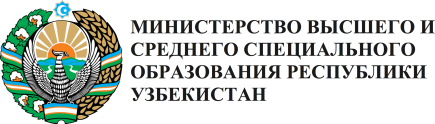 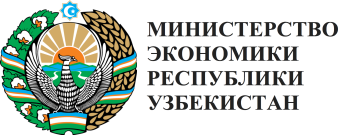 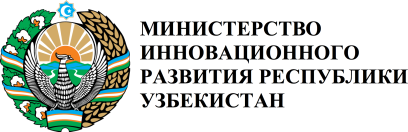 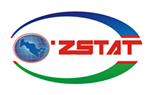 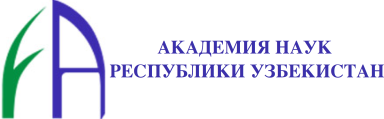 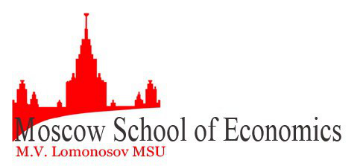 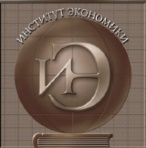 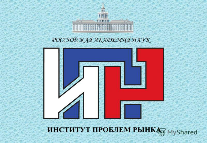 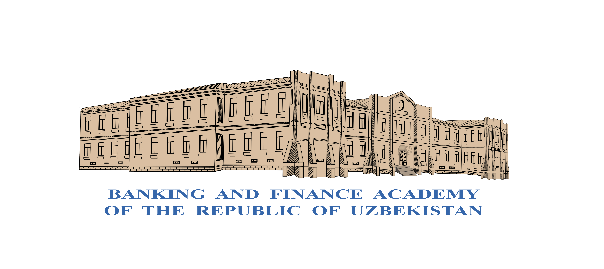 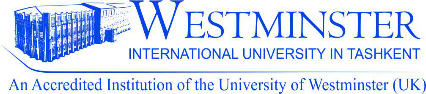 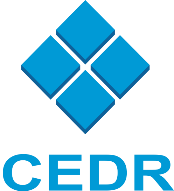 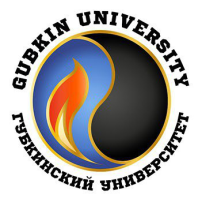 СПОНСОРЫ: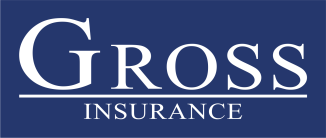 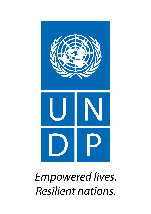 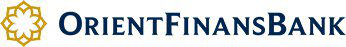 ИНФОРМАЦИОННАЯ ПОДДЕРЖКА:ИНФОРМАЦИОННАЯ ПОДДЕРЖКА:ИНФОРМАЦИОННАЯ ПОДДЕРЖКА:ИНФОРМАЦИОННАЯ ПОДДЕРЖКА:ИНФОРМАЦИОННАЯ ПОДДЕРЖКА:ИНФОРМАЦИОННАЯ ПОДДЕРЖКА: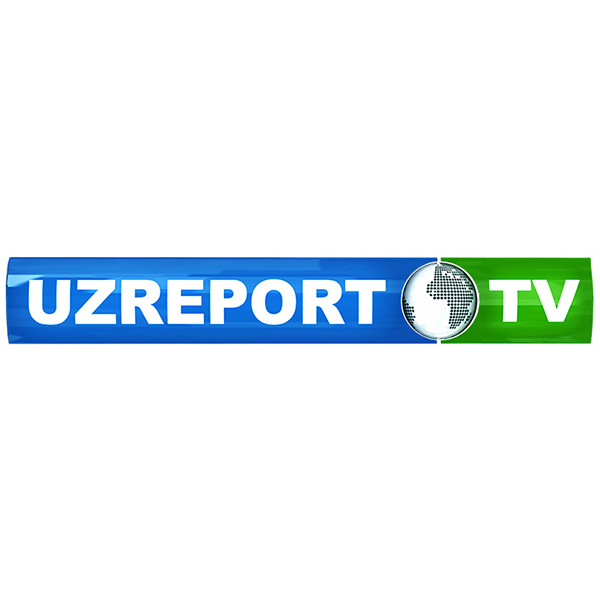 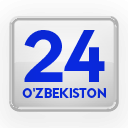 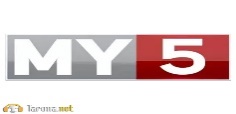 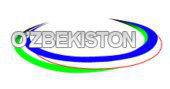 